RIWAYAT HIDUP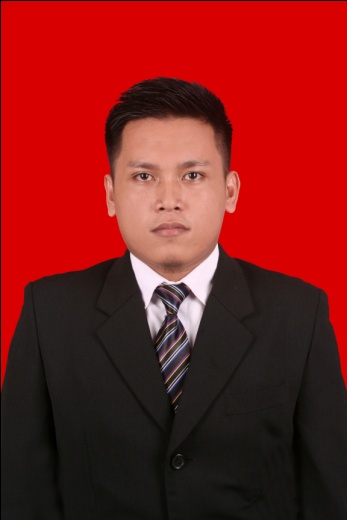 Nama Lengkap		: Amiruddin Zainuddin, S.SiJenis Kelamin		: Laki-Laki/ Perempuan*)Status				: Menikah/ Belum Menikah*)   Tempat/Tanggal Lahir 	: Majene/ 09 Januari 1992Alamat Lengkap		: Jl. Poros Majene MamujuProvinsi			: Sulawesi BaratKabupaten/Kota		: MajeneKode Pos: 91452  		       Telp rumah :___________________ Handphone: 085395447902  	Email	: amiruddinery@gmail.comNo KTP: 7605080901920001Riwayat Pendidikan: Organisasi yang pernah diikuti (sejak SMP/ MTs/ Paket B) (di lingkungan sekolah/ PT dan di luarsekolah/ PT)SMP/ MTs/ Paket B:SMA/ MA/ Paket C:Perguruan Tinggi:Organisasi di Luar Sekolah:Prestasi Lain Yang Diunggulkan:Bahasa Asing:Pengalaman Pelatihan/Kursus/WorkshopPengalaman PenelitianPengalaman Kerja:Magang untuk praktek kerja lapangan di PT. SEMEN TONASA Pangkep, mulai 01 s.d 31 September 2012.Demikian daftar riwayat hidup ini saya buat dengan sebenarnya dan dapat dipertanggung jawabkan. Atas perhatian bapak/ibu, sebelum dan sesudahnya saya ucapkan terima kasih.									          Hormat saya,									         Amiruddin ZainuddinJenjang  Pendidikan Tahun masuk/ lulusNama Sekolah /PerguruanTinggiBidang StudiNilai/ IPKSD/ MI/Paket A1998/2004SD INPRES 20 SombaDi Kabupaten Majene54,41SMP/ MTs/ Paket B2004/2007SMPN 1 SendanaDi Kabupaten Majene22,27SMA/ MA/ Paket C2007/2010SMAN 1 SendanaDi Kabupaten MajeneIPA40,40S-12010/2014Universitas Negeri MakassarFISIKA3,29S-2*)NoOrganisasiTahunKedudukan / Aktifitas1PRAMUKA2006Pengurus2PMR2005AnggotaNoOrganisasiTahunKedudukan / Aktifitas1OSIS2008Wakil Ketua2PRAMUKA2008Wakil Ketua3PMR2007AnggotaNoOrganisasiTahunKedudukan / Aktifitas1LDK (Lembaga Dakwah Kampus)2011HUMAS2SCMM2011AnggotaNoOrganisasiTahunKedudukan / Aktifitas1Remaja Mesjid2008Ketua2Ikatan Pemuda Pelajar Mahasiswa Indonesia Mandar Majene2010Anggota3Himpunan Kerukunan Keluarga Sulawesi Barat2014AnggotaTahunPrestasiTingkat(Sekolah/PT/Nasional, internasional)2006Jambore NasionalNasional2008PaskibraSekolah2008Raimuna DaerahProvinsiBahasaStatus/ SkorInggrisTOEFL atau IELTSArabTOAFL:Lainnya (sebutkan)TahunJenis Pelatihan/Kursus/ Workshop Institusi PenyelenggaraJangka Waktu2012Workshop SEM dan XRDUNM2 Hari2013Workshop SEM, XRD dan RieticaUNM2 Hari2014Kursus Bahasa InggrisCEC2 BulanTahunJudul PenelitianSumber Dana2014Pengaruh Konsentrasi Perekursor Terhadap Sifat Optoelekteronik Dari Mn3O4Pribadi